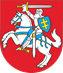 LIETUVOS RESPUBLIKOS SEIMASREZOLIUCIJADĖL BAZINIŲ PASLAUGŲ SPECIALIŲJŲ POREIKIŲ VAIKAMS UŽTIKRINIMO IKIMOKYKLINĖSE UGDYMO ĮSTAIGOSE, BENDROJO UGDYMO MOKYKLOSE IR PROFESINIO MOKYMO ĮSTAIGOSE UŽTIKRINIMO2020 m. gruodžio ____ d. Nr. XIVP-____VilniusLietuvos Respublikos Seimas,remdamasis 2020 m. birželio 30 d. priimtu Lietuvos Respublikos švietimo įstatymu Nr. I-1489 (Švietimo įstatymas);atsižvelgdamas į tai, kad 2010 m. Lietuvos Respublikos Seimas ratifikavo Jungtinių Tautų neįgaliųjų teisių konvenciją, pagal kurią Lietuva įsipareigojo užtikrinti jos nuostatų įgyvendinimą ir imtis atitinkamų priemonių, kad asmenys „dėl savo neįgalumo nebūtų šalinami iš bendros švietimo sistemos ir neįgaliems vaikams nebūtų atimta galimybė įgyti nemokamą ir privalomą pradinį arba vidurinį išsilavinimą, taip pat sudaryti sąlygas jiems visapusiškai ir lygiai su kitais dalyvauti švietimo procese“ (Konvencijos ir jos Fakultatyvaus protokolo 24 str. 2 d. (a) p., 3 d.); atsižvelgdamas į tai, kad  Lietuvai, siekiant mažinti socialinę atskirtį ir kuriant gerovės valstybę, efektyvi švietimo sistema yra viena iš sėkmės garantų;pabrėždamas, kad pagal Švietimo įstatymą yra sudarytos teisinės prielaidos įtraukčiai švietime, atsisakant nuostatų, kuriomis diskriminuojami mokiniai, turintys specialiųjų ugdymosi poreikių dėl išskirtinių asmens gabumų, įgimtų ar įgytų sutrikimų (negalių, sutrikimų ir kt.), mokymosi sutrikimų ir sunkumų, nepalankios aplinkos veiksnių įtakos ir siekiant kokybiškos įtraukties švietime;pabrėždamas, kad jau dabar bendrojo ugdymo mokyklose trūksta  apie 1640 švietimo pagalbos specialistų ir specialiųjų pedagogų; atkreipdamas dėmesį į tai, kad jau įteisinti Lietuvos Respublikos švietimo įstatymo pakeitimai dėl įtraukties švietime visa apimtimi įsigalios nuo 2024 m. rugsėjo 1d., tačiau vis dar neaišku, kada ir kaip bus iš esmės pasirūpinta prielaidomis kiekvieno ugdymosi poreikius atliepiančiai mokyklai kurti;  pažymėdamas, kad problemos dėl  kokybiškos ir  kompleksinės švietimo pagalbos užtikrinimo iki šiol ne tik, kad liko iš esmės neišspręstos, bet ir gilėja;atkreipdamas dėmesį, kad nenumačius reikalingos sumos valstybės biudžete, nemaža dalis specialiųjų poreikių vaikų jau šiandien lieka be bazinių paslaugų teikimo; pareiškia, kad jau 2021 metais bazinėms švietimo pagalbos paslaugoms vaikams bendrojo ugdymo mokyklose įgyvendinti reikalingi 28,8 mln. eurų;ragina Lietuvos Respublikos Vyriausybę:1) suteikti kiekvienoje ikimokyklinio ugdymo įstaigoje, bendrojo ugdymo mokykloje, profesinio mokymo įstaigoje mokiniams privalomą  bazinį švietimo pagalbos paketą;2) numatyti lėšų didinimą ir kryptingai didinti švietimo pagalbos specialistų ir specialiųjų pedagogų darbo užmokestį;   3) planuoti valstybės biudžetą taip, kad švietimo pagalbą gautų visų ikimokyklinio ugdymo įstaigų, bendrojo ugdymo  mokyklų, profesinio mokymo įstaigų mokiniai; 4) susieti švietimo pagalbos specialistų ir specialiųjų pedagogų steigimui būtinų lėšų skyrimą su pagalbos teikimui tinkamų patalpų  įrengimu ir specialistų aprūpinimu reikiamomis darbo priemonėmis;5) užtikrinti tinkamas profesinio tobulėjimo sąlygas, atliepiant realius švietimo pagalbos specialistų ir specialiųjų pedagogų poreikius; 6) peržiūrėti ir koreguoti švietimo pagalbos specialistams ir specialiesiems pedagogams darbo krūvio sandarą ir sudaryti sąlygas gauti priedus už papildomus darbus, kurie neįtraukti į jų pareigybės aprašymą;  7) numatyti Lietuvos Respublikos 2021 metų valstybės biudžeto ir savivaldybių biudžetų finansinių rodiklių patvirtinimo įstatyme reikalingas lėšas (28,8 mln. eurų) 2021 metų bendrojo ugdymo mokyklose specialiųjų poreikių vaikams  reikalingų bazinių paslaugų teikimo užtikrinimui; 8) iki 2024 m. rugsėjo 1 d. užtikrinti sąlygas įtraukiam ugdymui, kasmet skiriant papildomų lėšų;9) numatyti švietimo pagalbos specialistų ir specialiųjų pedagogų rengimą bei jų   tobulinimosi galimybes.Seimo Pirmininkė                                                                                         Viktorija Čmilytė-NielsenTeikia LR Seimo nariai:  		Tomas BičiūnasLiudas Jonaitis    Orinta LeiputėVilija Targamadzė